Publicado en   el 07/08/2014 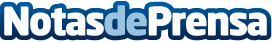 A Amtega e o Colexio Oficial de Enxeñeiros de Telecomunicacións convocan  o Premio ao mellor proxecto TIC con beneficios sociais 2014Datos de contacto:Nota de prensa publicada en: https://www.notasdeprensa.es/a-amtega-e-o-colexio-oficial-de-enxeneiros-de Categorias: Galicia Premios http://www.notasdeprensa.es